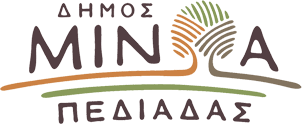   Αρκαλοχώρι, 14 / 02 /2023Προς: ΜΜΕΔΕΛΤΙΟ ΤΥΠΟΥΣυνάντηση Δημάρχου Μινώα Πεδιάδας με τον Διευθυντή Πρωτοβάθμιας Εκπαίδευσης Ν. Ηρακλείου    Τα ζητήματα της σχολικής στέγης για τα σχολεία της Α/θμιας Εκπ/σης, μετά τον σεισμό στο Δήμο Μινώα Πεδιάδας, βρέθηκαν στο επίκεντρο της συνάντησης που είχε ο Δήμαρχος Μινώα Πεδιάδας Μανώλης Φραγκάκης με τον Διευθυντή Πρωτοβάθμιας Εκπαίδευσης Ν. Ηρακλείου Μανώλη Μπελαδάκη, παρουσία και του Γενικού Γραμματέα του Δήμου Γαβριήλ Κουρή.     Ειδικότερα, ο κ. Φραγκάκης ενημέρωσε τον κ. Μπελαδάκη για τις ενέργειες στις οποίες έχει προβεί ο Δήμος σε ότι αφορά το θέμα της κατεδάφισης του 1ου Δημ. Σχολείου Αρκαλοχωρίου και της κατασκευής νέου σύγχρονου σχολείου στη θέση του όπως και για το θέμα της αποκατάστασης του Δημoτικού Σχολείου Θραψανού, το οποίο είναι χαρακτηρισμένο ως νεότερο μνημείο και για το οποίο αναμένεται το επόμενο διάστημα από το αρμόδιο υπουργείο Πολιτισμού, η υπογραφή της σχετικής προγραμματικής σύμβασης για τη μελέτη των αναγκαίων παρεμβάσεων από το Πολυτεχνείο Κρήτης.     Αναφέρθηκε επίσης στις προσπάθειες του Δήμου που καταβλήθηκαν, από την πρώτη μέρα μετά το σεισμό, για την επίλυση όλων των προβλημάτων στα σχολεία του Δήμου και έκανε ειδική αναφορά στο ζήλο που έχει επιδείξει το εκπαιδευτικό προσωπικό από την πρώτη στιγμή, ώστε οι μαθητές του Δήμου να στηριχθούν με τρόπο ουσιαστικό και να υπερκεραστούν τα εμπόδια που προκάλεσε ο σεισμός.     Ο κ. Μπελαδάκης από την πλευρά του αφού συμφώνησε με όσα συζητήθηκαν, δήλωσε πως από την πλευρά της, η Διεύθυνση Πρωτοβάθμιας Εκπαίδευσης Ηρακλείου θα στηρίξει την προσπάθεια που καταβάλλεται για την πλήρη αποκατάσταση της εκπαιδευτικής διαδικασίας και την αντιμετώπιση των ζητημάτων σχολικής στέγης που αντιμετωπίζει ο Δήμος.     Τέλος, συζητήθηκαν και άλλα ζητήματα σχετικά με την από κοινού υλοποίηση δράσεων ενημέρωσης και ευαισθητοποίησης του μαθητικού πληθυσμού για επίκαιρα θέματα όπως αυτό της πρόληψης και προστασίας έναντι του σεισμικού κινδύνου στους σχολικούς χώρους.